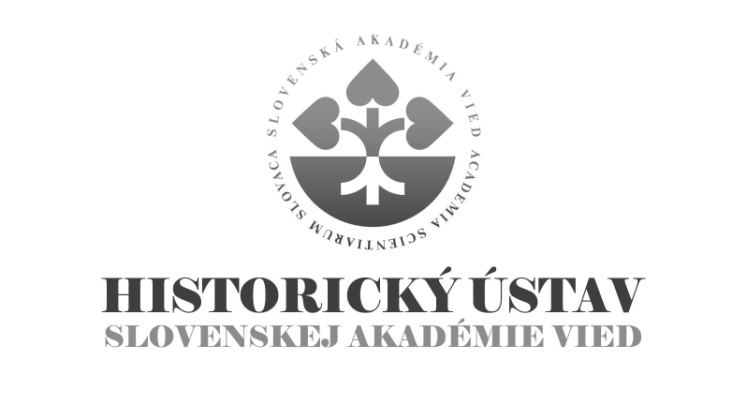 TémY doktorandského štúdiaexternej vzdelávacej inštitúciev akademickom roku 2017/2018Filozofická fakulta UMB Banská BystricaŠtudijný odbor – 2.1.9 – slovenské dejinyInterné doktorandské štúdium:1.Veľká Morava ako križovatka kultúrnych vplyvov.Great Moravia as a crossroad of cultural influences.školiteľ/supervisor: Ján Steinhübel, CSc.2. Vybrané aspekty každodenného života v pohraničí v období osmanskej okupácie – na základe korešpondencie a iných fondov Koháryovského archívu.Particular aspects of everyday life in the borderlands during Ottoman occupation – based on the correspondence and other archival funds in the Koháry Archives.školiteľka/supervisor: PhDr. Tünde Lengyelová, CSc.3. Deti a detstvo v dlhom 19. storočí – spoločenské normy, koncepty výchovy a sociálna realita.Children and childhood in the long 19th century – social norms, concepts of upbringing and the social reality.školiteľka/supervisor: Gabriela Dudeková, PhD.4. Pavel Križko v slovenskej národnej vede v druhej polovici 19. storočia.Pavel Križko and the Slovak national science during the second half of the 19th century.školiteľ/supervisor: Karol Hollý, PhD.5. Úloha Obchodnej a priemyselnej komory v Banskej Bystrici pre rozvoj stredného Slovenska v medzivojnovom období.The Chamber of Business and Industry in Banská Bystrica and its role in the economic development of central Slovakia in the interwar period.školiteľ/supervisor: PhDr. Ľudovít Hallon, DrSc.6. Slovensko v rokoch 1990 – 1992 – na ceste k samostatnej štátnosti – ekonomicko-politický vývoj.Slovakia in 1990 – 1992 – on the road to independence – economic and political development.školiteľ/supervisor: PhDr. Miroslav Londák, DrSc.Bližšie informácie na stránke: http://www.ff.umb.sk/uchadzaci/ponuka-studia-2017-2018/doktorandsky-stupen-studia-2017-2018.html